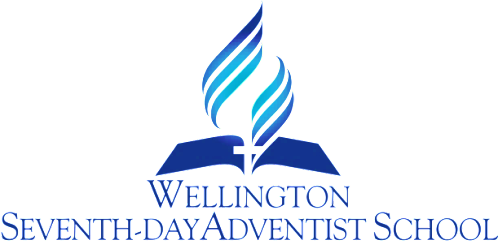 STUDENT WELLBEINGPROCEDURERATIONALEThe school will take all practicable steps to ensure the desired outcomes for student wellbeing and the desired principles to guide student wellbeing are carried out.The relevant health and safety legislation, standards, and codes of practice will be met where practicable.Student wellbeing is strongly linked to learning and vital for a student’s success at school.It is enhanced when practices are adopted in partnership with families and the broader community.GUIDELINESStudents have a sense of belonging and connection to school, to wha-nau, to friends and the communityStudents experience achievement  and successStudents are resilient, have the capacity to bounce backStudents are socially and emotionally competent, are socially aware, have good relationships skills, are self-confident, are able to lead, self-manage and are responsible  decision-makersStudents are physically active and lead healthy lifestylesStudents are nurtured and cared for by teachers at school, have adults to turn to who grow their potential, celebrate their successes, discuss options and work through  problemsStudents feel safe and secure at school, relationships are valued and expectations are clearStudents are included, involved, engaged, invited to participate and make positive  contributionsStudents understand their place in the world, are confident in their identity and are optimistic about the futurePROCEDURESInitiatives that will help to promote suitable practices and programmes for consistent development of student wellbeing:Promotion of positive and trusting relationships with students and their families.Creating a sense of connection and belonging within the school community is essential.To ensure school personnel acknowledge the strengths of students and their family’s values are recognised.Their needs to be consistency across school –wide procedures and practices.  Principals and Boards need to openly display consistent and relative values towards each other, students, staff and families.Improvement in student wellbeing requires inquiry using a wide range of information sources to help drive improvements in both learning and teaching contexts.To gain effectiveness in the promotion of student wellbeing collaboration and inclusion of students, school personnel, Board members and parents is vital. Continuous and open communication is essential.CONCLUSIONStudent wellbeing will be promoted consistently if leadership is a shared responsibility across the school with a strong emphasis on parent and community inclusion.A culture of student wellbeing will be embedded if values and practices are consistent, learning and teaching practices are effective and all the people connected to the school are committed to enhancing student wellbeing.Review Responsibility:    Principal, DP, BOT Staff Rep., BOT Parent Rep., SENCO & OMDate Confirmed: 14 February 2017Principal: ......................................................STUDENT WELLBEING INDICATORSA CULTURE OF WELLBEING: VALUES AND PRACTICESEvaluation IndicatorsEvaluation IndicatorsEXPRESSED VALUESExpressed values are the school’s aspirationsand stated objectives for wellbeing.Values are drivers or starting points for developing a culture of wellbeing.The school’s values are consistent with the desired outcomes for student wellbeing.The school’s values reflect the strengths and potential of students, teachers, parents and wha-nau.School values celebrate the diversity in the school, for example, different religions, spirituality, ethnicities, sexual orientation, and gender identity.The school values are reflected in:strategic planning, goals and targetsthe underpinning rationales for school-wide systems, for example, guidance and counseling, pastoral care, transitions and learning pathwaysthe underpinning rationales for policies, procedures and the development of new initiativesnewsletters, assemblies, websites, classroom blogs, social media, etcthe physical environment, for example, signage and classroom expectations and contracts.VALUES IN ACTIONThe way things are done around here: All interactions (interventions, strategies, activities, relationships, planning and practices) are underpinned by the school’s culture and values.All students are thriving in line with the desired outcomes for student wellbeing.All staff show a commitment to the promotion of student wellbeing.Parents, wha-nau and visitors to the school observe wellbeing values in action, for example, in the interactions between staff and students.Wellbeing values are actioned in the school’s partnerships, curriculum and operations and evident in:leadership, resourcing and staff responsibilitiescurriculum priorities and deliverypastoral care processes and systemsrelationships with agenciesrelationships and celebrationsprofessional learning and development.There is a high level of social inclusion, for example, all students are actively supported by their peers. (See also the Inclusive Practices Tool at www.wellbeing@school.co.nz.)The physical environment supports student wellbeing, for example, in the design and layout of student liaison areas, for example, health centres, sick bays, counselling rooms.A CULTURE OF WELLBEING: VALUES AND PRACTICES (contd.)A CULTURE OF WELLBEING: VALUES AND PRACTICES (contd.)Evaluation IndicatorsEvaluation IndicatorsLEADERSHIPStudents, principals, other senior managers, middle managers, teacher leaders and school trusteesLeaders are role models in their ethical commitment to wellbeing.Leaders establish clear goals and expectations that ensure organised, well aligned, coordinated and supportive environments for student wellbeing.Students actively improve their wellbeing and the wellbeing of others through their contributions to student council, prefect body, peer mentoring, playground mediators, Tuakana Teina, buddy classes and house captain opportunities, etc.All staff are provided with a clear mandate to improve student wellbeing and given the resources and training to support this work.PARTNERSHIPSLeaders and teachers work in partnership with students, parents,wha-nau, community and external agencies to promote student wellbeing.Students actively contribute to the planning, implementation and review of wellbeing initiatives.Teachers collaborate to enhance student wellbeing, for example, through seeking and sharing knowledge of what works for individual students.IMPROVEMENT and RESPONSIVENESSThe range of full inquiry and improvement processes across the schoolThe school’s inquiry and improvement culture draws from a range of data sources, is responsive, and operates at different levels across the school (is not limited to a formal review process).Data that builds a picture of student wellbeing is well used.All staff engage in inquiry and improvement processes to identify, prioritise and respond to student wellbeing.Leaders and teachers review wellbeing initiatives and modify as required to improve wellbeing.LEARNING, TEACHING AND CURRICULUMLEARNING, TEACHING AND CURRICULUMEvaluation IndicatorsEvaluation IndicatorsWELLBEING, the CURRICULUM and the LEARNERAll staff integrates a focus on student wellbeing alongside a focus on student achievement.Positive, trusting and fair student-teacher relationships are the basis for teachers building their holistic knowledge of learners and their response to student wellbeing.Students see and use their strengths, interests and prior knowledge, including their language, culture and identity in the curriculum.Students engage in the design of their own learning activities, eg: Enterprise learning – problem-solving tasks, designing their own experiments, inquiry and research projects.Students acquire social and emotional competencies - this includes responding to the emotions of others, working cooperatively, seeking help as needed and intervening as required.Teachers from across the school engage in the development of Individual Education Plans to support wellbeing and learning for all vulnerable children.Teachers use the concepts and the sets of achievement objectives in the Health and Physical Education3 curriculum in the implementation of the overall curriculum (all teachers are health teachers).Teacher practices are consistent with models of effective teaching, as outlined in ERO’s Education Indicators for School Reviews, Ta-taiako (TheMinistry of Education, 2011) and Effective Teaching Profile (Bishop & Berryman, 2009).LEADERSHIPStudents, Principals, other senior managers, middle managers, teacher leaders and school trusteesLeaders make curriculum decisions that are informed by the school’s desired outcomes for student wellbeing.Leaders provide clear school-wide guidelines on how to integrate aspects of wellbeing across the curriculum.The school-wide guidelines for implementation of wellbeing strategies, intervention and programmes allow teachers to practice with a sense of agency and autonomy based on the needs of their students.PARTNERSHIPSTeachers develop and value learners through a range of responsive, reciprocal relationships within school, and with parents, wha-nau and thewider community.Parents and wha-nau benefit from reciprocal partnerships with teachers that support student wellbeing, for example, parents and teachers have joint strategies for supporting student wellbeing and learning:Teachers inform parents and wha-nau of issues that affect student wellbeing and learning.Parents inform teachers of issues that could affect student wellbeing and learning.Teachers partner with parents and wha-nau through formal and informal methods of communication.Leaders and teachers consult with the community to decide on curriculum priorities.LEARNING, TEACHING AND CURRICULUM (contd.) Evaluation IndicatorsIMPROVEMENT and RESPONSIVENESSThe range of full inquiry and improvement processes across the schoolLeaders and teachers are engaged in an inquiry process that improves their implementation of the curriculum to reflect wellbeing.Curriculum priorities are reviewed in terms of their contribution to student wellbeing.Teachers regularly inquire into how effective and relevant their teaching practices are in supporting student wellbeing.Inquiry and improvement processes involve student and wha-nau perspectives.Teachers document the impact and effectiveness of strategies to improve student wellbeing as a form of evidence to assist with decisions in the future.SYSTEMS, PEOPLE AND INITIATIVESSYSTEMS, PEOPLE AND INITIATIVESEvaluation IndicatorsEvaluation IndicatorsSYSTEMS, PEOPLE and INITIATIVES TO SUPPORT SCHOOL-WIDE and INDIVIDUAL WELLBEINGProactive and responsiveAll students have access to guidance and support at school. There are no barriers to individuals and groups of students accessing guidance and support.All students have more than one trusting, positive relationship with an adult at school.All leaders and teachers practice ethically (in accordance with their registering body).Schools have well-defined processes and procedures for dealing with traumatic experiences in the school community.Strategies, plans and actions recognise the need to grow expertise for student wellbeing at school.Information sharing procedures between leaders, students, teachers, support staff, parents and external agencies are clear.Significant adults are identified in each student’s circle of care:5Significant adults grow student potentialSignificant adults are included in making decisions about student wellbeing.All leaders and teachers have the skills to effectively support student wellbeing including the skills to:identify distressed and vulnerable students with support from pastoral care teamscontribute to strategies to improve student wellbeingmonitor the outcomes of strategies and actions to improve student wellbeingwork ethically and responsibly with information that risks student safetymake appropriate and timely referrals to school guidance counsellors and external agencies.Decisions to improve student wellbeing made by leaders, teachers and support staff are supported by pastoral care teams, guidance counsellors and follow Good Practice Guidelines, such as the Ministry of Education’s Anti-Bullying Guidelines and Preventing and Responding to Suicide: Resource kit for schools.SYSTEMS, PEOPLE AND INITIATIVES (contd.)SYSTEMS, PEOPLE AND INITIATIVES (contd.)Evaluation IndicatorsEvaluation IndicatorsLEADERSHIPPrincipals, other senior managers, middle managers, teacher leaders and school trusteesLeaders implement wellbeing initiatives that are effective and based on research and evidence.Leaders clearly define the scope of staff roles and responsibilities in promoting student wellbeing.Leaders include the staff responsibility for student wellbeing in appraisal processes.Trustees clearly document wellbeing priorities and how they will be met.Students lead change that improves wellbeing, for example, identifying what they need to improve their own wellbeing and school-wide systems.Leaders allocate resources to meet the needs of vulnerable students.Leaders establish a high level of coordination between pastoral care processes and curriculum.Leaders receive regular updates about the outcomes, actions and decisions made about student wellbeing.Leaders participate in and promote school-wide activities for student wellbeing.Recruitment practices are consistent with Recruiting and Managing School Staff.Conduct and Competence Process Guidelines7 are followed.PARTNERSHIPSMemorandums of Understanding between the school and external agencies support the desired outcomes for student wellbeing.School staff work collaboratively with students, parents, wha-nau and external agencies to support the desired outcomes for student wellbeing.All staff are aware of referral pathways in the community.Lead health professionals engage and attend student Individual Education Plans/multi-disciplinary meetings to grow student aspirations and goals and provide staff with strategies to support student wellbeing.Partnerships with Resource Teachers: Learning and Behaviour, youth workers, social workers, Check and Connect mentors, school guidance counsellors, Child, Youth and Family (CYF), Police, and Child and Adolescent Mental Health Services (CAMHS) are well established and assist with effective referral and follow up.IMPROVEMENT and RESPONSIVENESSThe range of full inquiry and improvement processes across the schoolSchools use multiple sources of evidence to find out about both individual student wellbeing and overall school wellbeing, including the use of: syndicate and multi-disciplinary team meeting minutes, achievement data, attendance data, stand-down and exclusion data, Wellbeing @ School  data, Inclusive Practices Tool data, observation notes, etc.Inquiry and improvement processes use what is known about student wellbeing to identify vulnerable students and areas for improvement, including student access to guidance and support at school.Identified needs are areas for action in school documents including strategic plans and actions plans.Inquiry and improvement processes include student, parent, community, staff and external agency perspectives.